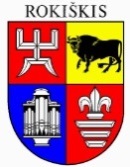 ROKIŠKIO RAJONO SAVIVALDYBĖS TARYBAS P R E N D I M ASDĖL VIEŠOSIOS ĮSTAIGOS ROKIŠKIO RAJONO LIGONINĖS STRUKTŪROS PATVIRTINIMO2017 m. lapkričio 30 d. Nr. TS-RokiškisVadovaudamasis Lietuvos Respublikos vietos savivaldos įstatymo 6 straipsnio 17 punktu, 16 straipsnio 2 dalies 21 punktu, 18 straipsnio 1 dalimi, viešosios įstaigos Rokiškio rajono ligoninės įstatų, patvirtintų Rokiškio rajono savivaldybės tarybos 2017 m. gegužės 26 d. sprendimu Nr. TS-121, atsižvelgdamas į viešosios įstaigos Rokiškio rajono ligoninės direktorės 2017 m. lapkričio 14 d. raštą Nr. S-(1.14)-1232 ,,Dėl VšĮ Rokiškio rajono ligoninės struktūros patvirtinimo, Rokiškio rajono savivaldybės taryba n u s p r e n d ž i a:1. Patvirtinti viešosios įstaigos Rokiškio rajono ligoninės struktūrą (pridedama). 2. Pripažinti netekusia galios Rokiškio rajono savivaldybės tarybos 2007 m. rugsėjo 14 d. sprendimu Nr. TS-10.144 „Dėl viešųjų įstaigų-Rokiškio pirminės asmens sveikatos priežiūros centro ir Rokiškio rajono ligoninės-struktūrų patvirtinimo“ patvirtintą Rokiškio rajono ligoninės struktūrą. Šis sprendimas gali būti skundžiamas Lietuvos Respublikos administracinių bylų teisenos įstatymų nustatyta tvarka.Savivaldybės meras				Antanas Vagonis		           					Vitalis GiedrikasPATVIRTINTARokiškio rajono savivaldybės tarybos2017 m. lapkričio 30 d. sprendimo Nr. TSVŠĮ ROKIŠKIO RAJONO LIGONINĖS STRUKTŪRAAdministracijaBuhalterijaSveikatos statistikos kabinetasInformacinių technologijų specialistasVšĮ Rokiškio rajono ligoninės konsultacijų ir diagnostikos skyriusakušerijos – ginekologijos kabinetasanestezijos – reanimacijos kabinetasbendrosios chirurgijos kabinetasabdominalinės chirurgijos kabinetasdermatovenerologijos kabinetasendokrinologijos kabinetasendoskopijų kabinetaiechoskopijų kabinetaigastroenterologijos kabinetasinfektologijos kabinetaskardiologijos kabinetaiklinikinės fiziologijos kabinetaineurologijos kabinetaineonatologijos kabinetasoftalmologijos kabinetasotorinolaringologijos kabinetasortopedijos – traumatologijos kabinetaspulmonologijos kabinetasurologijos kabinetasvaikų ligų kabinetasvaikų chirurgijos kabinetasvidaus ligų kabinetasprocedūrinis kabinetaselektroencefalografijos kabinetasVšĮ Rokiškio rajono ligoninės radiologijos skyriusrentgeno diagnostikos kabinetaikompiuterinės tomografijos kabinetasmamografijos kabinetasultragarsinių tyrimų kabinetasVšĮ Rokiškio rajono ligoninės reabilitacijos skyriusfizinės medicinos ir reabilitacijos konsultacijų kabinetasfizioterapijos kabinetaikineziterapijos kabinetaimasažo kainetaiergoterapijos kabinetasvandens procedūrų kabinetaikalbos korekcijos kabinetasLaboratorinės diagnostikos skyriusVšĮ Rokiškio rajono ligoninės stacionaras:Priėmimo - skubios pagalbos skyriusAnestezijos - reanimacijos skyriusChirurgijos profilio skyriuschirurgijos poskyrisortopedijos – traumatologijos poskyrisdienos chirurgijos poskyrisginekologijos poskyrisVidaus ligų skyriusgeriatrijos poskyrisNervų ligų skyriusPalaikomojo gydymo ir slaugos skyrius – adresu V. Lašo g. 3, Rokiškispaliatyvios slaugos poskyrisPalaikomojo gydymo ir slaugos skyrius – adresu Puodžialaukės g.1 B, PandėlysVaikų ligų skyriusAkušerijos skyriusDienos stacionarasvidaus ligų poskyrisvaikų ligų poskyrisinvazinio skausmo malšinimo poskyrisCentralizuota sterilizacinėŪkio skyrius__________________________TEIKIAMO SPRENDIMO PROJEKTO  „DĖL VIEŠOSIOS ĮSTAIGOS ROKIŠKIO RAJONO LIGONINĖS STRUKTŪROS PATVIRTINIMO“ AIŠKINAMASIS RAŠTAS2017-11-30RokiškisParengto sprendimo projekto tikslai ir uždaviniai. Sprendimo projekto tikslas – iš dalies pakeisti Rokiškio rajono ligoninės struktūrą.Šiuo metu esantis teisinis reglamentavimas. Lietuvos Respublikos vietos savivaldos įstatymas, viešosios įstaigos Rokiškio rajono ligoninės įstatai.	Sprendimo projekto esmė. VšĮ Rokiškio rajono ligoninės struktūra patvirtinta dar 2007 metais, todėl nebeatitinka įstaigos realios situacijos. Per 10 metų įstaiga įsigijo naujos šiuolaikinės aparatūros, dėl ko išplėstas tyrimų asortimentas ir kiekiai. Įstaigos kolektyvas pasipildė naujais specialistais: fizinės medicinos ir reabilitacijos gydytoju, logoterapeutu, ergoterapeutu, kineziterapeutu, vidaus ligų gydytoja, abdominalinės chirurgijos gydytoju, ortopedais traumatologais, palaikomojo gydymo ir slaugos skyrius papildytas šeimos gydytoju, paruošti keli vidaus ligų gydytojai geriatrijos profilio paslaugoms teikti. 2013-2017 m. vykdant Sveikatos priežiūros įstaigų ir paslaugų restruktūrizavimo programą, asmens sveikatos priežiūros paslaugų sąrašas papildytas naujomis paslaugomis: paliatyvios slaugos, geriatrijos, dienos chirurgijos, stebėjimo, dienos stacionaro vidaus ir vaikų ligų, invazinio skausmo malšinimo ir kt. 2016-08-25 Valstybinės akreditavimo sveikatos priežiūros veiklai tarnybos prie Sveikatos apsaugos ministerijos perregistruota ir šiomis paslaugomis papildyta įstaigos licencija Nr. 1307.Atsižvelgiant į papildytą VšĮ Rokiškio rajono ligoninės licenciją Nr. 1307 bei vadovaujantis VšĮ Rokiškio rajono ligoninės įstatais, patvirtintais Rokiškio rajono savivaldybės tarybos 2017 m. gegužės 25 d. sprendimu Nr. TS-121, teikiame tvirtinti atnaujintą VšĮ Rokiškio rajono ligoninės struktūros projektą ir pateikiame paaiškinimus dėl struktūros koregavimo bei naujų skyrių atsiradimo:Įvertinus didėjančią ambulatorinės reabilitacijos paslaugų paklausą ir besiplečiant jų spektrui (pradėta taikyti pirmines ir antrines ambulatorinės reabilitacijos paslaugas suaugusiems ir vaikams), gerinant darbo organizavimą, siūloma konsultacijų ir diagnostikos skyriaus reabilitacijos padalinį įvardinti kaip savarankišką skyrių: „Reabilitacijos skyrius“.Padidėjus chirurgijos profilio naujų specialistų skaičiui, pradėjus teikti dienos chirurgijos paslaugas bei į skyrių integravus ginekologijos profilio paslaugas, rekomenduojama chirurgijos ir ortopedijos – traumatologijos skyrių pervadinti į „Chirurgijos profilio skyrių“ su jame esančiais poskyriais: chirurgijos, ortopedijos-traumatologijos, dienos chirurgijos ir ginekologijos.Į vidaus ligų skyrių integruoti geriatrijos poskyrį.Ginekologijos paslaugas integravus į chirurgijos profilio skyrių „Akušerijos – ginekologijos skyrių“ pervadinti į „Akušerijos skyrių“.Įstaigoje toliau plečiant prioritetinių paslaugų apimtis įsteigti „Dienos stacionaro skyrių“ su vidaus ligų, vaikų ligų ir invazinio skausmo malšinimo poskyriais.VšĮ Rokiškio rajono ligoninės struktūros projektas 2017-11-10 apsvarstytas Gydymo tarybos, o 2017-11-14 – Stebėtojų tarybos posėdžiuose. Juose vienbalsiai pritarta naujos redakcijos VšĮ Rokiškio rajono ligoninės struktūros patvirtinimui.Galimos pasekmės, priėmus siūlomą tarybos sprendimo projektą:teigiamos – struktūros pertvarkymais tikimasi efektyvesnio darbo organizavimo taip pat besiplečiant paslaugų spektrui, įstaiga gali teikti daugiau ir įvairesnių asmens sveikatos priežiūros paslaugų suaugusiems ir vaikams;neigiamos – nėra.Kokia sprendimo nauda Rokiškio rajono gyventojams. VšĮ Rokiškio rajono ligoninėje plečiamas paslaugų spektras, kolektyvą papildo nauji specialistai, pacientai gaus aukščiausio lygio, reikalavimus atitinkančias, kokybiškas, žmogaus gyvenimo kokybės gerinimui skirtas asmens sveikatos priežiūros paslaugas.Finansavimo šaltiniai ir lėšų poreikis: sprendimo įgyvendinimui lėšos nereikalingos.Suderinamumas su Lietuvos Respublikos galiojančiais teisės norminiais aktais. Projektas neprieštarauja galiojantiems teisės aktams.Antikorupcinis vertinimas. Teisės akte nenumatoma reguliuoti visuomeninių santykių, susijusių su Lietuvos Respublikos korupcijos prevencijos įstatymo 8 straipsnio 1 dalyje numatytais veiksniais, todėl teisės aktas nevertinamas antikorupciniu požiūriu.Savivaldybės gydytoja 				Evelina Tupalskytė					